Southwood Pre-School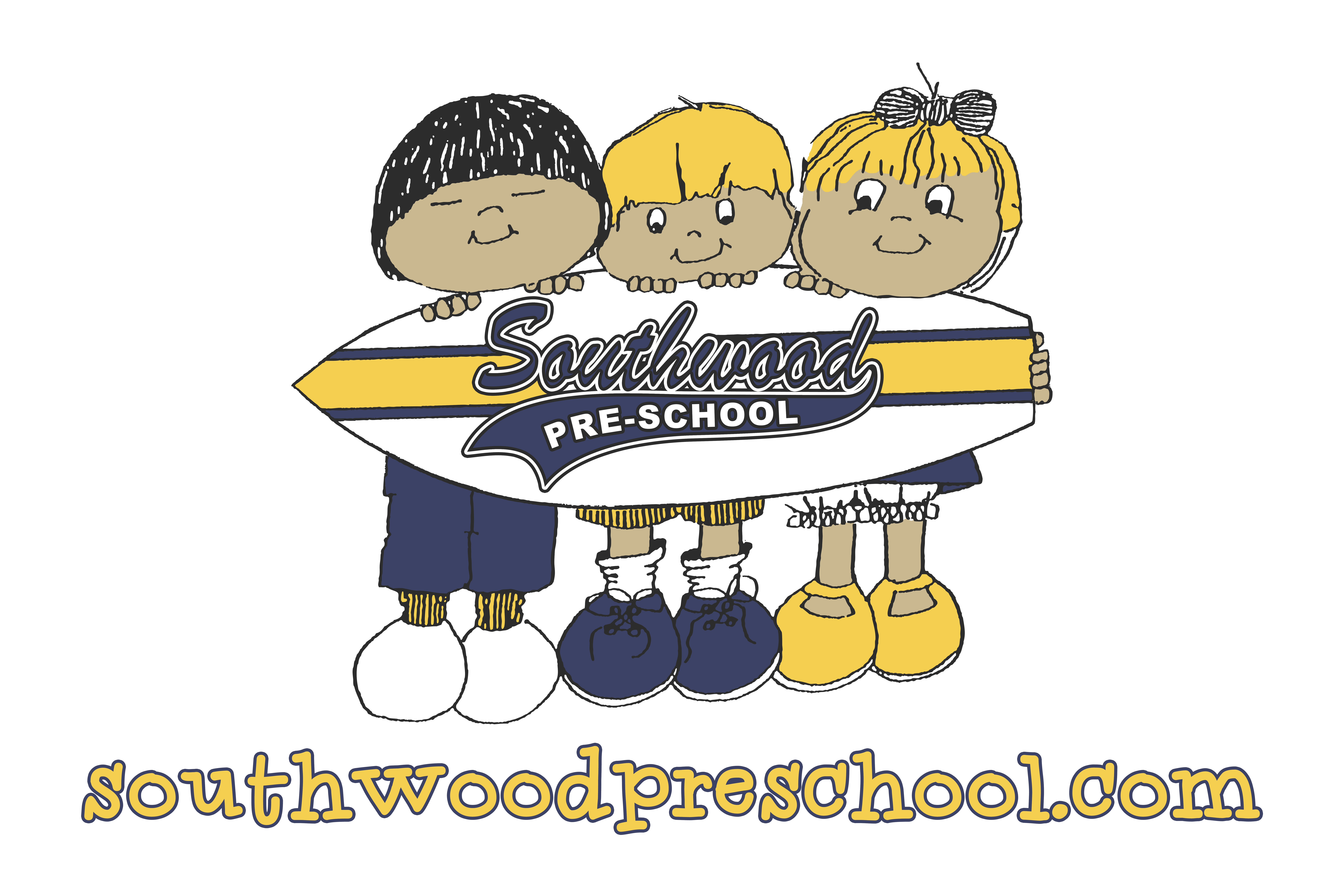 22422 Palos Verdes Blvd.Torrance, CA 90505(310) 540-9084FAX (310) 540-8414Current Operating Procedures during Covid-19(September 2020)*L.A. County currently limits us to 12 children in a classDrive-Thru Drop-Off and Pickup only. *Temperatures taken of all children and staff on arrival.As you sign-in, we walk your child to class. *Children are with the same teachers each day.*All staff wear masksCounty recommends but not require mask for preschoolers.Each classroom is provided with a Hepa- filtered room air purifier. (classroom air is circulated and filtered up to 6 times daily) *Toys are cleaned after each use. *Hand sanitizer is used frequently.*Playground and classrooms are sanitized several times daily and classrooms nightly.Water given in paper cups.*Distancing practiced in line and class*County restricts us to no food prep on-site.One snack provided each session. (Parents may provide a lunch)*Parents will be notified if child or teacher in their class tests positive for Covid-19.*Per Los Angeles County Public Health guidelines.For a more detailed description click: “Welcome New Ops” banner.